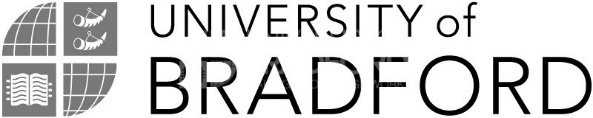 CONTRACT FOR THE SUPPLY, INSTALL AND COMMISSIONINGOf High Value and/or High Risk EquipmentatThe University of BradfordTABLE OF CONTENTSDefinitionsApplication of the General ConditionsAuthorityPricesSupplier to Inform Itself FullyThe Installation SiteAccessQualityStandard of the InstallationMistakes in InformationProgramme of Delivery and/or InstallationPackaging Marking and DeliveryVariationsDelays by the SupplierAcceptance TestsAcceptanceTerminationPatents and Other RightsSoftwareStandard of PerformanceIndemnity and InsuranceAssignment and Sub-ContractingPaymentRecovery of Sums DueWarranty	Loan EquipmentReplacement Goods and/or ServicesSafetyStatutory and Other RegulationsWaiverConfidentialityConsumable SuppliesMaintenanceSparesAttachment to the GoodsOperating ManualsDispute ResolutionProperty and RiskForce Majeure and Extension of TimeCorrupt Gifts and Payment of CommissionSeverabilityEqual OpportunitiesData ProtectionModern SlaveryRights of Third PartiesLawSchedule 1: Pricing ScheduleSchedule 2: SpecificationSchedule 3: Warranty, Support & MaintenanceSchedule 4: Data Protection Schedule BETWEEN(1)	The University of Bradford of Richmond Road, Bradford, BD7 1DP (“the University”) and (2) 	Supplier Name Registered in England and Wales Company Registration No.[insert Registration No] the Registered Office of which is at [insert address of the Supplier] (“the Supplier”); 	[in lieu of completion, this will be the Supplier as named on the Purchase Order]IT IS HEREBY AGREED between the University and the Supplier that:1.	This Contract constitutes the entire agreement between the parties in respect of the Supply, Installation and Commissioning of the Goods. 2.	So long as the Supplier shall supply the Goods in accordance with this Contract and to the satisfaction of the University, the University shall pay the Supplier the Contract Sum in accordance with the terms of the Contract. DEFINITIONS1.1	‘Acceptance Certificate’ has the meaning given in Clause 16.4.1.2	‘Acceptance Date’ shall mean the date of the Acceptance Certificate or, if there is no Acceptance Certificate, the date on which the Buyer has accepted the Goods and Services in accordance with Clauses 15 and 16.1.3	‘Attachment’ or ‘Attachment 1’ shall mean a document attached to these General Conditions of Contract and/or attached to or referred to in a Purchase Order.1.4	‘Authorised’ shall mean the signature of an authorised representative of the Buyer who is either named on the face of the Purchase Order and/or notified to the Supplier by the Buyer as being an authorised representative.1.5	‘Award Letter’ shall mean the letter issued by the Buyer notifying the Supplier that it has been selected as the supplier for the supply and Installation of goods and/or the provision of services of the type specified in the Purchase Order and/or in the Attachment subject to these General Conditions of Contract.1.6	‘Buyer’ shall mean the University of Bradford or any wholly owned or associated subsidiary thereof named in the Award Letter and/or on the Purchase Order.1.7	‘Completion Date’ shall mean the date specified on the Purchase Order, or in any Attachment, for the completion of the Delivery, and/or where applicable, the date by which it is intended that the Acceptance Certificate will be signed by the Buyer.1.8	‘Contract’ shall mean the legally binding agreement made between the Buyer and the Supplier for the Supply and installation of Goods and/or the provision of Services.1.9	‘Data Protection Legislation’: (i) the GDPR, the LED and any applicable national implementing Laws as amended from time to time (ii) the DPA 2018 [subject to Royal Assent] to the extent that it relates to processing of personal data and privacy; (iiii) all applicable Law about the processing of personal data and privacy; 1.10	‘Data Controller, Data Processor, Data Subject, Personal Data, Personal Data Breach, Data Protection Officer’ take the meaning given in the GDPR.   1.11	‘Data Loss Event’: any event that results, or may result, in unauthorised access to Personal Data held by the Processor under this Agreement, and/or actual or potential loss and/or destruction of Personal Data in breach of this Agreement, including any Personal Data Breach. 1.12	‘Data Protection Impact Assessment’: an assessment by the Controller of the impact of the envisaged processing on the protection of Personal Data. 1.13	‘Data Subject Request’: a request made by, or on behalf of, a Data Subject in accordance with rights granted pursuant to the Data Protection Legislation to access their Personal Data. 1.14	‘DPA 2018’: Data Protection Act 2018  1.15	‘Delivery’ shall mean the delivery (including off loading and setting in the designated place) of the Goods to the Site and/or the provision of the Services; and ‘Deliver’ shall be interpreted accordingly. ‘Delivery’ shall not under any circumstances imply acceptance of the Goods and/or Services.1.16	‘GDPR’: the General Data Protection Regulation (Regulation (EU) 2016/679) 1.17 	‘General Conditions of Contract’ shall mean these general conditions of contract for the supply and installation of goods or supply of services.1.18 	‘Goods’ and ‘Services’ shall mean the goods and services respectively as described in the Purchase Order, the Attachment and/or the Award Letter or any other document referenced in those documents.1.19	‘Installation’ shall mean the installation of the Goods in the designated location and into the operating environment specified by the Buyer at the Site; and ‘Install’ shall be interpreted accordingly.1.20   	‘Intellectual Property Rights’ shall mean patents, copyright, registered and unregistered design rights, utility models, trade marks (whether or not registered), database rights, rights in know-how and confidential information and all other intellectual and industrial property rights and similar or analogous rights existing under the laws of any country, and all rights to apply for or register such rights.1.21	‘Joint Controllers’: where two or more Controllers jointly determine the purposes and means of processing 1.22	‘LED’:  Law Enforcement Directive (Directive (EU) 2016/680)  1.23	‘Manufacturer’ shall mean the original manufacturer of the Goods or the person who attaches its brand to the Goods.1.24	‘Packaging’ means the packaging for the Goods, including without limitation, bags, cases, carboys, cylinders, drums, pallets, tank wagons and other containers.1.25	‘Personnel’ shall mean all personnel employed by the Supplier (and including the personnel of any agent or sub-Supplier of the Supplier) for the purpose of performing the Contract.1.26	‘Price’ shall mean the agreed price of the Goods and Services as set out on the Purchase Order and/or in the Attachment, nett of discounts and VAT. The Price shall be deemed to be the fixed Price, and no variation of the Price nor reconciliation of costs is permitted.1.27	‘Protective Measures’: appropriate technical and organisational measures which may include: pseudonymising and encrypting Personal Data, ensuring confidentiality, integrity, availability and resilience of systems and services, ensuring that availability of and access to Personal Data can be restored in a timely manner after an incident, and regularly assessing and evaluating the effectiveness of the such measures adopted by it including those outlined in Schedule [X] of the ITT (Security). 1.28	‘Programme of Delivery’ shall mean the timetable (if any) for Delivery and Installation of the Goods and/or the provision of the Services as set out in the Attachment.1.29	‘Purchase Order’ shall mean the purchase order form issued by the Buyer which details the instructions to the Supplier and the goods and services to be provided by the Supplier.1.30	‘Supplier’ shall mean the person, firm, or company to whom the Purchase Order is issued, and who is responsible for providing the Services in accordance with this Contract.1.31	‘Site’ shall mean the location(s) for the Delivery and Installation of the Goods as specified in the Purchase Order and/or Attachment.1.32	‘Specification’ shall mean any technical specification for the Goods or Services contained and/or referenced on the Purchase Order; in an Attachment and/or referenced in the Award Letter, or any combination of the foregoing1.33	Sub-processor: any third Party appointed to process Personal Data on behalf of that Processor related to this Agreement  1.34	‘Variation’ shall mean any alteration or variation to the Contract confirmed by the issue of an instruction to alter or vary the Contract in accordance with Clause 13.1.35	‘Warranty Period’ shall mean the period applicable to the Goods and Services as defined in Clause 25.2.1.36	‘Warranty Services’ shall mean such maintenance, repair and other services that are required to be provided in order to reinstate the Goods and/or the Installation or any part thereof to the standards of performance, and/or to provide the Services to standards, that are in accordance with, and as detailed in the Contract.APPLICATION2.1	The Contract incorporates the Buyer’s ITT, RFQ or other statement of requirements, these General Conditions of Contract and the Supplier’s tender response or quotation and these documents comprise the entire agreement between the Buyer and Supplier. If there is any conflict between the terms of the documents listed in the Award Letter, the documents will apply in the order that they are listed in this clause 2.1, with the terms of those listed higher up having precedence, but only to the extent necessary to resolve any conflict.2.2	The General Conditions of Contract apply in preference to and supersede any terms and conditions referred to, offered or relied on by the Supplier at any stage in the dealings between the Buyer and the Supplier with reference to the Goods and Services and the Installation to which the Contract relates. Without prejudice to the generality of the aforementioned, the Buyer will not be bound by any standard or printed terms referred to or furnished by the Supplier in any of its documents. In this context, quotations referred to in the Contract are generally referenced for delivery and quantity detail only, but may, in the absence of any other references to documentation in the Contract, also be referenced for the purposes of specifying the Goods and/or Services and/or the Installation to be supplied under the provisions of the Contract. These General Conditions of Contract also apply in preference to, and supersede, any terms and conditions which appear on, or are attached to, any Purchase Order issued by the Buyer and forming part of the Contract, which shall apply only in so far as they are not inconsistent with these General Conditions of Contract.2.3	This Contract supersedes all previous agreements, arrangements and undertakings, express or implied between the Buyer and the Supplier related to the subject matter of the Contract. No addition or modification of any provision of the Contract shall be binding upon the other party unless it is made in accordance with clause 13.1.3		AUTHORITY3.1	The Buyer shall not be liable for any Purchase Order, variation, letter of intent, or instructions to proceed with a Purchase Order unless and until it has been Authorised in accordance with the Buyer’s Financial Procedures.4		PRICES4.1	Unless specifically agreed in the Contract all prices shall be in UK Pounds Sterling and shall be Fixed Prices for the duration of the Contract, inclusive of all costs, including, without limitation, carriage, packaging and certification (where required), but exclusive of VAT. Prices shall be deemed to be inclusive of duty unless otherwise specified on the face of the relevant Purchase Order. No price increases will be accepted unless formally agreed prior to this Contract. 5		SUPPLIER TO INFORM ITSELF FULLY5.1	The Supplier shall be deemed to have examined the Specification and these General Conditions of Contract. No claims from the Supplier for additional payment will be allowed on the grounds of misinterpretation of the Specification (whether it was prepared by the Buyer or by the Supplier) or these General Conditions of Contract.6	THE INSTALLATION SITE6.1	Unless otherwise specified in an Attachment and/or otherwise agreed in writing and/or stated on the face of the Purchase Order, the Supplier shall be required to undertake a visit to the Site and shall: -6.1.1	issue a report detailing work to be carried out to prepare the Site for the Delivery and/or Installation of the Goods in the designated place; or6.1.2	issue a certificate, stating that the Site is suitable and acceptable for the Delivery and/or Installation or use of the Goods in the designated place to commence and proceed with the Delivery and Installation; and6.1.3	include in the report and/or certificate confirmation that the Site conditions, layout and design and/or other provisions related to the Site are suitable and such that the Supplier can Deliver, set down and Install the Goods in the designated place (and the Buyer will be able to use the Goods in the designated place) or notification to the Buyer of any work or requirements that need to be completed in order that the Supplier is able to gain access to and undertake Delivery and Installation of the Goods to, and at, the Site and the Buyer is able to put the Goods to use at the Site. If the Supplier does not notify the Buyer of any such work or requirements, the Supplier shall be deemed to have accepted that the Site is suitable and shall proceed with the Delivery and Installation.6.2	The report issued by the Supplier in accordance with Clause 6.1.1 above must supply adequate information in sufficient time to enable the Buyer to prepare the Site for the Installation, and enable the Buyer to provide: -6.2.1	a suitable supply of electric current and such other mains services as maybe required;6.2.2	all other required electrical and mechanical items and fittings, as specified by the Supplier at the time of awarding the Contract and agreed by the Buyer (other than the Goods);6.2.3	such facilities and environmental conditions as defined on the Purchase Order and/or in any Attachment; and6.2.4	access to, and egress from, the Site and/or the designated place for the Delivery and Installation of the Goods to enable the Delivery, off-loading and placing in position of the Goods (including, without limitation, appropriate access and egress that enables the Supplier to deliver and remove any equipment, tooling or other facilities required for the purposes of undertaking and completing the Delivery and Installation of the Goods) which complies with any specific requirements set out in the report.6.3	In circumstances where the Supplier issues a report in accordance with Clause 6.1.1, the Supplier shall be required to re-examine the Site upon the notification by the Buyer that any work specified in the report has been completed and issue a certificate in accordance with Clause 6.1.2, or apply the provisions of Clause 6.1.1 as appropriate.6.4	The Buyer at its own expense shall ensure that such preparations and provisions made known in writing to the Buyer by the Supplier are made such that the Supplier is able to Deliver the Goods and/or Services on the date specified for Delivery and Installation on the Purchase Order and/or in any Programme of Delivery and/or Installation contained in any Attachment. In the event that such preparation and provision are unsuitable for the purpose of the Installation as the result of an act or default of one party, then any costs which the other party can demonstrate as being reasonably and necessarily incurred as a direct result of that act or default shall be recoverable from the defaulting party7	ACCESS7.1	The Buyer shall afford to the authorised Personnel at all reasonable times and with prior agreement, such access to the Site, (but not necessarily sole access) as may be necessary for the inspection of the Site and for the execution of Delivery and Installation, providing always that the Buyer shall have the right to refuse to admit to, or order the removal from, the Site of any person employed by, or acting on behalf of, the Supplier, or any authorised sub-Supplier who, in the opinion of the Buyer (which shall be final), is not a fit and proper person to be on the Site. Action under this Clause shall not relieve the Supplier of any of its obligations under the Contract.7.2	The Supplier must take reasonable care to ensure that, in the execution of the Delivery and Installation, they do not interfere with the operations of the Buyer, its employees or any other Supplier employed on the Site.7.3	The Supplier may work on the Site only with the permission of the Buyer.7.4	The Supplier shall, without prejudice to any other obligations to the Buyer with regard to access to the Site: -7.4.1	comply at all times with its statutory obligations in respect of Health and Safety at Work and the Buyer’s policies, procedures and/or reasonable instructions in respect of Health and Safety;7.4.2	comply with any policies, procedures and/or reasonable instructions of the Buyer with regard to security when attempting to gain access to and egress from, and at all times when working on, the Site;7.4.3	comply with any policies, procedures and/or instructions of the Buyer in respect of the use of any services and/or facilities to be provided by the Buyer in accordance with the Contract and/or as may otherwise be reasonably required in order that the Supplier is able to meet its obligations under the Contract;7.4.4	comply with any policies, procedures and/or instructions of the Buyer in respect of the Site and/or any other of the Buyer’s sites to which the Supplier may have access for any purpose;7.4.5	ensure that any Installation and/or other Services which require the attendance of the Supplier on the Site be undertaken during the Buyer’s standard operational hours unless otherwise agreed by the Buyer; and7.4.6	leave the Goods and the Site in a clean and tidy condition at the end of each visit and upon completion of the Installation.7.5	The Supplier shall ensure that all Personnel shall comply with its obligations set out in Clauses 7.1 to 7.4 inclusive above.8		QUALITY8.1	The Goods and/or Services and/or the Installation supplied and/or provided under the Contract shall: -8.1.1	comply with the express terms of the Contract and implied conditions, warranties and terms contained in the Sale of Goods Act 1979, and/or the Supply of Goods and Services Act 1982, as amended by any related statutes, and any statutory re - enactment(s) or modifications thereof;8.1.2	be fit for any purpose made known to the Supplier expressly and by implication, and in this respect the Supplier accepts that the Buyer has relied, and shall continue to rely, on the Supplier’s skill and judgement; and8.1.3	be new (unless otherwise stated on the Purchase Order that Goods are not new, but second hand and used), but in any event, whether the Goods are new or otherwise, the Goods and/or the Installation and any parts thereof shall be of good construction, sound materially, of adequate strength and free of defects in design, materials and workmanship.8.2	Without prejudice to the provisions of Clause 8.1 the Goods and/or Services and/or the Installation shall comply with all appropriate European Union Directives applicable and relevant to the Goods and/or Services at the date of the Contract (in which case all Goods supplied must be clearly endorsed as being fully compliant as set out above by the application of the CE Mark in a position on the Goods which meets the requirements of the Directives and/or the Supplier shall be obliged to provide copies of relevant test or other certification in respect of the Goods and/or Services at the request of the Buyer) and/or with any specification of the British Standards Institution (or equivalent) which is relevant to the Goods and Services at the date of the Contract.9		STANDARDS OF THE INSTALLATION9.1	The work required of the Supplier to complete Installation shall be as defined on the Purchase Order and/or in any Attachment.9.2	Without reducing the scope of any obligations imposed on the Supplier by the terms of the Contract with regard to the standard of the Installation, the Supplier shall use good quality materials, techniques and standards to execute the Installation with the care, skill and diligence required in accordance with the best industry practice.10 	MISTAKES IN INFORMATION10.1	The Supplier shall be responsible for and shall pay any extra costs occasioned by any discrepancies, errors or omissions in drawings, documentation or other information supplied in writing by the Supplier whether or not approved by the Buyer, provided that such discrepancies, errors or omissions are not due to inaccurate drawings or information and decisions supplied in writing to the Supplier by the Buyer.10.2	The Buyer shall be responsible for, and shall pay any additional costs which the Supplier can demonstrate as being reasonably and necessarily incurred as a direct result of the Supplier acting upon any discrepancies, errors or omissions in any drawings, information and decisions supplied in writing to the Supplier, by the Buyer. Any claims under this Clause must be made in writing, and will only be paid if accepted by the Buyer by means of the issue of a Variation.11 	PROGRAMME OF DELIVERY AND/OR INSTALLATION11.1	The Delivery and/or Installation shall be carried out in accordance with the Programme of Delivery set out in the Attachment, or in the absence of a Programme of Delivery, the Delivery and/or Installation shall be completed by the date or dates specified for Delivery and/or Installation specified on the Purchase Order or in the Attachment.12 	PACKAGING, MARKING AND DELIVERY12.1	All Goods must be adequately protected against damage and deterioration in transit and delivered, carriage paid. Any information related to the handling and storage of Goods upon receipt must be clearly marked on the packaging and accompanying paperwork. The Goods shall be at the Supplier's risk until Delivered. The Supplier will collect and dispose of all Packaging in accordance and compliance with all legislation and statutory obligations relevant and applicable to the collection and disposal of such Packaging at no cost to the Buyer.12.2	No Deliveries shall be made to the Site without the prior permission of the Buyer, and the Supplier will seek that permission at least two (2) working days before the intended delivery time.12.3	The Supplier shall provide all necessary labour, materials and plant required for the Delivery and Installation.12.4	The Goods shall be transported and off-loaded at the sole risk and expense of the Supplier. The Supplier shall be responsible for the safe custody of any equipment (not being the Goods) which is the property of the Supplier whilst it is held on the Buyer's property until the Acceptance Date, after which the Supplier shall remove such equipment leaving the Site and premises in a clean and tidy condition. For the avoidance of doubt, any goods and/or equipment (not being the Goods) which are the property of the Supplier shall be held on the Site at the sole risk of the Supplier. The Buyer shall not be liable for any loss or damage to the aforementioned Supplier’s goods and/or equipment howsoever caused, and shall have the right to charge for storage of the goods and/or equipment in the event that the Supplier fails to remove its goods or equipment from the Site within a reasonable period of time following Delivery.VARIATIONS13.1 	Neither party shall alter any part of the Contract without the prior written agreement of the other party. The Supplier shall not unreasonably withhold, deny or delay giving its approval to any request to alter any part of the Contract made by the Buyer. Alterations to the Contract requested by either party from time to time during the period of the Contract shall, once agreed, be confirmed by the issue of a Variation by the Buyer and will not be effective until the date on which the Variation is issued. The Supplier shall carry out such Variations and the parties shall be bound by the same conditions as set out in the Contract, so far as they may be applicable, as though the said Variations were stated in the Contract.13.2 	Without prejudice to the foregoing, if an alteration to the Contract is required by either party, the other party shall state in writing the effect such alteration shall have on the Delivery and/or Installation of, and/or the Programme of Delivery and/or Installation for, the Goods and/or the provision of the Services and what adjustment, if any, will be required to the Price and/or Completion Date.DELAYS BY THE SUPPLIER14.1 	Any time or period for Delivery, despatch, Installation and/or completion shall be of the essence of the Contract. If the Supplier fails to complete: -14.1.1 	any specific part or stage of the Installation by the date(s) specified in the Purchase Order, an Attachment or a Variation;14.1.2 	the Delivery and/or Installation of the Goods and/or Services by the Completion Date (or such revised dates as may be agreed in accordance with Clause 13) the Buyer shall have the right exercisable by giving notice to the Supplier, at its sole discretion, either to: -14.1.3 	terminate the Contract or any part thereof whereupon the Buyer’s rights shall be as described in Clause 17.4, or14.1.4 	proceed with the fulfilment of the Contract whereupon the Buyer shall have the right to recover from the Supplier any losses which it may have suffered as set out in Clause 14.2 hereof.14.2   	In the event that the Buyer shall elect to proceed with the fulfilment of the Contract, and the Buyer shall have suffered a loss, then without prejudice to any of the Buyer’s other rights and remedies, the Buyer shall have the right to deduct, as liquidated damages and not by way of a penalty, from the Price the percentage stated in the as follows, of the Price for each week or part thereof between the Completion Date and the Acceptance Date: Liquidated damages shall apply at a rate of 1% per week of delay.14.3	The amount so deducted under clause 14.2 shall not exceed the maximum percentage of 10%, and such deductions so made are a pre-estimate of the loss likely to be suffered by the Buyer as a result of the failure of the Supplier as set out in this Clause 14.15  	ACCEPTANCE TESTS15.1	The Supplier shall be required to undertake Acceptance Tests as detailed on the Purchase Order and/or in any Attachment.15.2	Where the details of the Acceptance Tests to be implemented in accordance with this Contract are not specified in the Purchase Order or in any Attachment, the Acceptance Tests to be administered shall be defined (in the case of Goods) as those procedures published by the Manufacturer, or, where no such procedures are published and in the case of Services, the Acceptance Tests shall be those which are generally accepted as enabling the Buyer to satisfy itself that the Goods and/or Services or specific part thereof have been Delivered and/or Installed such that they are in accordance with the Contract.15.3	If Goods are to be utilised with and/or installed on or with goods supplied by sources other than the Supplier, including, but not limited to, computer application software to be utilised on or with computer hardware and operating system software to be supplied by the Supplier in accordance with the Contract, the Buyer shall have the right to require that Acceptance Tests are undertaken in respect of the Goods used in that way or Installed on or with those other goods.15.4	The Supplier shall give to the Buyer 7 days’ written notice, or such shorter notice as may be agreed, of the date when it will be ready to commence Acceptance Tests.15.5	Unless otherwise specified in the Contract, it shall be for the Supplier to provide the necessary equipment, labour and things of all kinds to carry out the Acceptance Tests.15.6	The Acceptance Tests shall take place on the dates specified in the Purchase Order or in any Attachment, or such dates as the Buyer shall notify to the Supplier in writing, unless otherwise agreed.15.7	If the Supplier fails to make such tests within the time stipulated, the Buyer reserves the right to undertake the Acceptance Tests specified. All Acceptance Tests undertaken by the Buyer shall be at the risk and expense of the Supplier, unless the Supplier shall establish to the satisfaction of the Buyer that the tests were not being delayed, in which case such tests so made shall be at the risk and expense of the Buyer.15.8	If the Goods and/or Services or any part or stage thereof fail to pass the Acceptance Tests, repeat tests shall be carried out within a reasonable time by the Supplier. In the event that the Goods and/or Services or any part or stage thereof, are not in accordance with the Contract, then, without prejudice to the Buyer’s rights under Clauses 14 & 17, the Buyer shall have the right to: -15.8.1 	require the Supplier to supply, free of all charges, such additional or replacement goods and/or services as may be necessary to enable the Goods and/or Services to pass the Acceptance Tests;15.8.2 	accept and retain such of the Goods and/or Services as the Buyer may consider expedient at such reduced Price as may be agreed by the Buyer and the Supplier;15.8.3 	contract with a third party to enable the Goods and/or Services to pass the Acceptance Tests. In such circumstances any costs incurred shall be for the Supplier's account, and shall be deducted from any sums due under the Contract, or shall otherwise be recoverable from the Supplier;15.8.4 	reject the Goods and/or Services, where they are not in accordance with the Contract.16  	ACCEPTANCE16.1	If the Goods or Services fail to conform with the Specification and/or the Contract, whether by reason of not being of the required quality, or fit for the purpose stipulated in the Specification, and whether the Goods and/or Services have been subjected to Acceptance Tests or otherwise, the Buyer shall, without prejudice to its rights under Clauses 14, 17 and 25, have the right to reject such Goods and/or Services within a reasonable time after Delivery and/or Installation. The Buyer shall be obliged to give the Supplier reasonable opportunity to replace any rejected Goods and/or provide Services with Goods and/or Services which conform to the Specification and/or the Contract, but shall thereafter, without prejudice to any other right which the Buyer may have against the Supplier, have the right to purchase such Goods and/or Services of the same or substantially equal quality and/or Specification elsewhere. Any additional costs which may be incurred by the Buyer in purchasing such Goods and/or Services shall be for the Supplier’s account. When Goods are rejected they will be stored at the Site, and subsequently returned, at the Supplier’s sole risk and expense.16.2	Neither Delivery nor Installation nor putting into use constitutes acceptance of the Goods or Services by the Buyer.16.3	The making of any payment due under the Contract shall not constitute acceptance and shall not prejudice the Buyer’s rights of rejection.16.4	Unless it is specified in the Purchase Order or any Attachment that an Acceptance Certificate is not required, then as soon as the Acceptance Tests appropriate to, or specified for, the Goods and/or Services have been completed and the Goods and/or Services have passed the Acceptance Tests, the Buyer shall issue an Acceptance Certificate which will state the Acceptance Date and any outstanding defects in the Installation or relevant part thereof. The Supplier undertakes to rectify such defects immediately and without delay and, in any case, by a specific date, which shall be binding, and which shall be agreed in writing by the parties within seven (7) working days after the Acceptance Date. If the Supplier fails to remedy such defects within the period specified and agreed, the Buyer’s rights shall be as set out in Clauses 14 and 17.17  	TERMINATION17.1	The Buyer may terminate the Contract for reasons other than default on the part of the Supplier by giving not less than thirty (30) days written notice to the Supplier. Provided that such termination is not due to any default of the Supplier, the Buyer shall pay the Supplier:17.1.1	for any work performed and/or Goods and/or Services provided to the date of issue of termination; and17.1.2	for any commitments, liabilities or expenditure properly, reasonably and necessarily entered into by the Supplier for the sole and absolute purposes of the performance of the Contract to the extent to which the same would represent an unavoidable loss to the Supplier (and which could, or can, not be reasonably avoided) as a direct result of the termination of the Contract.	The Buyer’s liability under this Clause 17.1 shall not under any circumstances exceed the Price excluding any maintenance charges, and the Supplier shall be obliged to use all reasonable endeavours to mitigate the costs that it seeks to recover from the Buyer and maintain such costs at the lowest possible level.17.2	Either party may terminate the Contract forthwith by written notice to the other party in the event that: -17.2.1. 	the other party is in breach of any of the terms of the Contract, and fails to rectify such breach within thirty (30) calendar days after receipt of the written notice from the other party specifying such breach and requiring its remedy; or17.2.2	the other party becomes bankrupt or insolvent, or has a receiving order made against it, or compounds with its creditors or, being a corporation, commences to be wound up or if the party attempts to carry on its business under a receiver for the benefit of any of its creditors; or17.2.3 	the other party is the subject of a take-over by or merger with another company.17.3   	If the Buyer elects to terminate the Contract or any part thereof in accordance with clause 14.1.3, the Buyer shall have the right to claim reimbursement from the Supplier for all losses suffered as a result of the delay and/or termination.17.4	The termination of the Contract for any reason shall not affect the rights of either party accrued up to the date of such termination.18  	PATENTS AND OTHER RIGHTS18.1	The Supplier shall fully indemnify the Buyer against all actions, claims, demands, proceedings, damages, costs, charges and expenses arising from or incurred by reason of any infringement or alleged infringement of any Intellectual Property Rights by the use or possession of the Goods and/or any product which is a tangible output of the Services subject to the following: -18.1.1 	the Buyer shall promptly notify the Supplier in writing of any alleged infringement of which they have notice;18.1.2  	the Buyer must make no admissions without the Supplier's consent;18.1.3 	the Buyer, at the Supplier's request and expense shall allow the Supplier to conduct and/or settle all negotiations and litigation, and give the Supplier all reasonable assistance. The costs incurred or recovered in such negotiations or litigation shall be for the Supplier's account.18.2	If at any time any allegation of infringement of any Intellectual Property Rights is made in respect of the Goods and/or Services or in the Supplier's reasonable opinion is likely to be made, the Supplier may, at its own expense, modify or replace the Goods and/or Services or any part(s) thereof, without detracting from or degrading the overall performance of the Goods and/or any product which is a tangible output of the Services, the Supplier making good to the Buyer any loss of use during modification or replacement, so as to avoid the infringement. The provisions of Clause 13 shall then take effect as if the Buyer had requested an alteration to the Contract save that the Supplier shall not be entitled to any increase to the Price.18.3	Where development forms part of the Contract the Buyer will own any Intellectual Property Rights arising from such development and in the case of rights which can be prospectively assigned, the Supplier hereby assigns those rights to the Buyer. In the case of other rights the Supplier agrees to assign them to the Buyer as and when they arise and agrees to do all acts and execute all documents reasonably required by the Buyer at the Buyer’s expense to perfect its title to those rights or to enable their registration anywhere in the world.18.4	The Supplier shall treat all information provided by the Buyer as confidential and use such information only for purposes of performing the Contract or meeting its obligations under the Contract. Where drawings or other data are issued by the Buyer or are prepared for the Buyer by the Supplier the Supplier shall exercise proper custody and control and return/dispose of such in accordance with the Buyer's instructions. For the avoidance of doubt nothing in these General Conditions of Contract is intended to confer on the Supplier any Intellectual Property Rights in the drawings or data, and their creation constitutes development as set out in Clause 18.3.19  	SOFTWARE19.1	The Supplier shall be responsible for providing in accordance with the Contract, all software; firmware and associated documentation where: -19.1.1	the Goods comprise of and/or include computer hardware and/or19.1.2	the software and associated documentation is necessary for the satisfactory operation of the Goods or the use of the Services and/or19.1.3	where the provision of such software and associated documentation is specified in the Purchase Order and/or in any Attachment.	For the purposes of clarification any reference to software in this Clause shall be deemed to include and apply to any firmware provided and/or to be provided under the provisions of the Contract.19.2	Where the provision of the software is not subject to separate licence arrangements: -19.2.1	the Supplier hereby grants to the Buyer a perpetual right to use the software (whether modified as hereinafter provided or not) on the Goods or in conjunction with the Services as the case may be;19.2.2	the Supplier will provide the software in both object code and source code;19.2.3	the Buyer shall in perpetuity have the right to modify or add to any of the software without reference or obligation to the Supplier;19.2.4	all Intellectual Property Rights of the Supplier in the software shall remain vested in the Supplier;19.2.5	the Buyer shall own the Intellectual Property Rights in any modifications or additions made to the software, but shall in no case acquire the Intellectual Property Rights in the software itself;19.2.6	the Buyer shall not assign or sub-licence to any third party any right to use the software or any translation, compilation, adaptation, enhancement or any other version of the software, without the prior written consent of the Supplier, but the Buyer shall have the right to transfer the software to a third party without reference to, or prior written consent of the Supplier, in the event that the Buyer sells and/or transfers ownership of the Goods or any part of the Goods to a third party;19.2.7	the Buyer shall only make so many copies of the software as are reasonably necessary for operational security and use.19.3   	Where the Supplier provides third party software in accordance with the Contract or otherwise in order to enable the Supplier to meet its obligations under the Contract, the Supplier shall either: -19.3.1	procure for the Buyer a non-exclusive, perpetual and irrevocable licence to use the software under a separate licence agreement, or19.3.2	grant to the Buyer a sub-licence to use the third party software under a separate licence agreement.19.4	The Supplier hereby warrants that it has the right to grant to the Buyer the rights in, and the rights to use the software and any third party software as set out in these General Conditions of Contract.STANDARD OF PERFORMANCE20.1 	The Supplier shall ensure, and undertakes to ensure that the Goods and/or the Installation maintains the standard of performance specified and/or achieved that are either: -20.1.1 	 in the Manufacturer’s published specification for the Goods, or20.1.2  	in the Specification, or20.1.3  	in the Purchase Order or in any Attachment, or20.1.4 	as demonstrated in the Acceptance Tests and accepted by the Buyer, or20.1.5  	any combination of the above.	for either the period of the maintenance contract if the Goods and/or the Installation are to be maintained by the Supplier, or the Warranty Period if the Goods are not to be maintained by the Supplier.20.2	If the Buyer claims that the Goods and/or Services and/or Installation or any part thereof, are not achieving and maintaining the standard of performance specified in the Contract and the Supplier wishes to dispute that claim, then, notwithstanding prior acceptance of the Goods and/or Services and/or Installation in accordance with Clauses 15 and 16 hereof, it shall be for the Supplier to undertake at its own expense all necessary investigations to disprove the Buyer's claims, or to prove that such failure to maintain requisite standards is due directly to the fault or failure of the Buyer.21  	INDEMNITY & INSURANCE21.1	The Supplier will indemnify and keep the Buyer indemnified fully in respect of and in connection with: -21.1.1	all loss and/or expense which results during proper use directly from defective materials, goods, workmanship or design supplied by the Supplier; and21.1.2	all loss and/or expense, and all actions, claims, demands, costs and expenses incurred by or made against the Buyer which arises from the Installation, and/or any Services provided and/or advice given or anything done or omitted to be done under, or in connection with, the Contract by the Supplier; and21.1.3	all and any actions, claims, demands or costs in respect of the death or injury to any person arising from defective materials, Goods, workmanship or design, or by reason of the Supplier's negligence, or any act or omission on the part of the Supplier's employees, sub-Supplier, or agents in connection with the Contract; and21.1.4	any damage to the Buyer's property (including any materials, tools or patterns sent to the Supplier for any purpose).21.2	The Supplier must take out and maintain insurance adequate to cover the risks set out in this Clause 21 and its liabilities under the Contract and in any event, shall take out and maintain:21.2.1	Product Liability Insurance coverage of not less than five million pounds sterling (£5,000,000) or as otherwise shown on the face of the Purchase Order and/or in any Attachment for any one, or series of claims that may arise; and21.2.2	Professional Indemnity Insurance coverage for the period from the date of this Contract, and at least until the expiry of the period set out in any Attachment (or in the absence of any period being stated in the Attachment a period of six (6) years), of not less than two million pounds sterling (£1,000,000) or as otherwise shown on the face of the Purchase Order and/or in any Attachment for any one, or series of claims that may arise; and21.2.3	Public Liability Insurance coverage of not less than five million pounds sterling (£5,000,000) or as otherwise shown on the face of the Purchase Order and/or in any Attachment for any one, or series of claims that may arise.	The Supplier will take out and maintain such insurances as set out in the Contract with a reputable insurance company, and shall, on the request of the Buyer, provide evidence of the insurance policy or policies and of payment of the premiums.22  	ASSIGNMENT AND SUB-CONTRACTING22.1	The Supplier shall not, without first obtaining the written consent of the Buyer, sub-contract the Contract or any part thereof, or make any sub-contract with any person or persons for the execution of any part of the Contract, but the restrictions contained in this Clause shall not apply to the supply of materials or minor details, nor to any part of the Contract for which a sub-Supplier is named in the Purchase Order or any Attachment.22.2	In circumstances where the Buyer gives written consent to the Supplier to assign or sub-contract specific parts of the Contract, such written consent shall not relieve the Supplier from any liability or obligations under the Contract, and the Supplier shall be responsible for the acts, defaults or neglects of its sub-Supplier, and the sub-Supplier agents, servants or personnel as fully as if they were the acts, defaults or neglects of the Supplier. When requested by the Buyer the Supplier will provide a copy of any sub-contract documentation at no charge.22.3	The Buyer may by written notice to the Supplier assign the benefits of the Contract, and if required by the Buyer, the Supplier will execute any novation agreement necessary to transfer its obligations under the Contract.PAYMENT23.1 	Provided the Goods and/or Services have been properly Delivered and Installed; are compliant with the requirements of the Contract and have been accepted by the Buyer in accordance with the Contract, the Supplier shall be entitled to claim payment of the Price or the percentage of the Price, stated on the Purchase Order or in any Attachment. Payment shall be due thirty (30) days from the date of the invoice, or the date of receipt by the Buyer of correct invoice documentation, whichever is the later.23.2  	Value Added Tax, where applicable, must be shown separately on all invoices.23.3   	Payment may be delayed but no prompt discount shall be forfeited by the Buyer, if the Supplier fails to mark the Buyer’s Purchase Order number on the consignment, package packing notes, invoices, monthly statements and all other correspondence.23.4   	Any payment made shall be without prejudice to the Buyer’s rights should the Goods or Services and/or Installation prove unsatisfactory or not in accordance with the Contract.23.5 	If at any time there shall be any defect due to the fault of the Supplier in or affecting any part or portion of the Goods and/or the Installation and/or Services in respect of which such payment is claimed, the Buyer shall have the right to retain the whole of such payment, provided that in the event of such defect being of a minor character, and not such as to affect the use of the Goods and/or the Installation and/or Services, or the said part thereof for the purpose intended without serious risk, the Buyer shall not retain a greater sum than represents the cost of making good the said defect. Any sums retained by the Buyer under this Clause shall be paid to the Supplier upon the defect being made good, subject to the provisions of Clause 23.1 above.23.6 	In circumstances where the Buyer exercises its rights under the provisions of Clause 14 of these Conditions, and makes a claim in respect of the Delivery and/or the Installation or any part thereof being subject to a delay due to the fault of the Supplier, the Buyer reserves the right to deduct the appropriate percentage of the Price as agreed and detailed on the Purchase Order or any Attachment from the payment falling due upon the completion of the Delivery and/or Installation or specific part thereof.23.7   	Each invoice shall show the prices attributable to each item of Goods and Services and shall be in sufficient detail to enable the Buyer to identify and assess the amounts claimed.  The Supplier undertakes to supply such other particulars of costings as the Buyer may require and to permit these to be verified by inspection of books, accounts and other documents and records.23.8	The Supplier shall have the right to charge the Buyer interest on any invoices that are not in dispute and are overdue for payment. The rate of interest shall be 2% over the official dealing rate of the Bank of England but shall otherwise be calculated in accordance with the Late Payment of Commercial Debts (Interest) Act 1998.24  	RECOVERY OF SUMS DUE24.1	Whenever under a Contract any sum of money shall be recoverable from, or payable by, the Supplier, the same may be deducted from any sum then due or which at any time thereafter may become due to the Supplier under the Contract, or under any other contract with the Buyer. Exercise by the Buyer of its rights under this Clause, shall be without prejudice to any other rights or remedies available to the Buyer under the Contract.25 	 WARRANTY25.1	The Supplier shall be responsible for making good at its own expense on the Site, and within the time scales specified in Clauses 25.4 and/or 25.5, any defect in or damage to any of the Goods and/or output of the Services provided as described in Clause 25.3 which may develop during the Warranty Period.25.2	Where the Goods are to be utilised immediately, the Warranty Period shall be as clearly identified in the Supplier’s Tender/Quotation and will begin as of the Acceptance Date.25.3	Defects covered by this warranty include any failure of the Goods to comply with the Specification and/or fulfil the functions or meet the level of performance specified in the Contract and accepted by the Buyer by the issue of an Acceptance Certificate or otherwise, which arises from: -25.3.1 	defective materials, including software, firmware, workmanship or 		design (other than a design furnished or specified by the Buyer for which the Supplier has disclaimed responsibility in writing within a reasonable time after the receipt of the Buyer’s instructions); or,25.3.2 	any act or omission of the Supplier done or omitted during the Warranty Period.25.4	For the purposes of clarification, where the Goods and/or the Installation comprises, or includes as part of the provision, computer hardware, (or it is specified in the Attachment that the following provision shall apply to the Goods and/or the Installation or any specific items of Goods and/or the Installation) in the event that the Goods and/or the Installation, or any part thereof, shall fail to fulfil the functions or meet the level of performance specified in the Contract within the period of thirty (30) elapsed days from the date of Delivery and/or Acceptance, whichever is the later, the Supplier shall, unless otherwise agreed in writing by the Buyer, be obliged to replace the Goods and/or the affected part of Installation with Goods and/or the part of Installation of the same or substantially equal quality without degrading the functional and/or performance specifications and/or standards of the Goods and/or the Installation within a period of two (2) working days of the receipt of the Buyer's notification of the fault or failure. Such obligation shall be without prejudice to any other rights that may accrue to the Buyer and/or other obligations that may accrue to the Supplier under the Contract. Such Goods and/or parts of the Installation so replaced shall be held on, and removed from, the Buyer’s Site and returned to the Supplier at the Supplier’s sole risk and expense, irrespective of whether such Goods and/or parts of the Installation are removed and returned by the Buyer or by the Supplier.25.5	The Supplier must respond within the maximum working hours/days as specified in their Tender/Quotation response, or such other period as specified in the Purchase Order or any Attachment to a request for service under the provisions of the Warranty Service, and must, wherever possible effect a repair within a maximum of a further set period of working hours/days as specified in their Tender/Quotation response, or such other period as specified in the Purchase Order.25.6	If any such damage or defect cannot be remedied within the time scale detailed in Clause 25.4 and/or 25.5 above, or the Supplier fails to respond and remedy the damage or defect within a reasonable time, the Buyer may proceed to engage the services of a third party to provide the Warranty Service. Any Warranty Service so undertaken shall be at the Supplier's risk and expense, and any costs incurred by the Buyer shall be for the Supplier's account. Should the Buyer exercise its rights under this Clause, the utilisation of a third party services shall not affect or invalidate the Warranty provisions, or relieve the Supplier of its obligations to provide the Warranty Service for the remainder of the Warranty Period, nor the ability of the Buyer to enter into a maintenance agreement with the Supplier, and the Supplier shall be responsible for meeting its obligations thereafter. Should the Buyer exercise its rights under this Clause 25.6, this shall be without prejudice to any other rights which the Buyer may have against the Supplier in respect of the Supplier failing to remedy such defect or damage.25.7	Where a defect involves a fault inherent in the design of the Goods and/or specification of Services provided, or any part thereof, the Supplier shall, at its own expense, promptly carry out such re-design as may be necessary to prevent a recurrence of the defect, and upon completion shall rectify the fault in the Goods and/or standard of the Services provided. Any such re-design or re-specification shall be accomplished in such a manner as to ensure that the performance and operation of the Goods and/or Services is not adversely affected by virtue of such re-design and/or re-specification from the standard as accepted by the Buyer in accordance with these General Conditions of Contract.25.8	The provisions of this Clause 25 shall not apply to any defect or damage which arises or develops as a result of any alteration, addition or attachment to the Goods where: -25.8.1 	the Supplier has published by means of publication in its, or the Manufacturer’s, Specifications, a notification stating that the alteration, addition or attachment will degrade the standard of performance of the Goods and/or invalidate the warranty;25.8.2 	the Supplier has otherwise notified the Buyer in writing that a specific alteration, addition or attachment will adversely affect the standards of performance of the Goods and/or invalidate the warranty;25.8.3 	the warranty is invalidated by a negligent act or omission of the Buyer, provided always that it shall be for the Supplier to prove that any defect or damage has been caused by the alteration, addition or attachment. Save as set out above, the Buyer shall have the right to make any alteration and/or addition and/or attachment to the Goods, whether such alteration, addition and/or attachment is made by employees of the Buyer, by the Supplier and/or by an appropriately qualified third party source, without reference to the Supplier and the Supplier shall not be relieved of any of its obligations to provide Warranty Services in accordance with this Clause 25.25.9	All services under the provision of this warranty shall be provided free of all charges, and shall be carried out on the Site. Goods shall not be removed from the Site for the provision of Warranty Services without the permission of the Buyer.25.10	In circumstances where Goods are authorised to be removed from the Site, the Goods shall at all times remain the property of the Buyer, but the risk inherent in the Goods shall pass to the Supplier from the time the Goods are removed from their normal operating environment until they are returned and, where appropriate, reinstalled into the same operating environment, or any other operating environment designated by the Buyer; appropriate acceptance tests have been concluded where necessary, and acceptance documentation has been signed by the Buyer.25.11	The Supplier shall be solely liable to rectify any loss or damage howsoever caused prior to such acceptance as a matter of urgency and, in any case, within a time scale to be agreed by the parties at the appropriate time.25.12	Where Goods are held at the Supplier's site the Goods must be readily identifiable as the property of the Buyer and the Supplier must keep appropriate records thereof.25.13	Should the Supplier be affected by any incidents such as bankruptcy or liquidation the Supplier must identify such Goods to the Receiver, etc. as the property of the Buyer.25.14	Neither this Clause nor Clause 27 is intended to limit any statutory rights which may accrue to the Buyer and this Clause 25 and Clause 27 are in addition to any standard warranty offered by the Supplier or the Manufacturer. In the event of any conflict between the terms of any standard warranty offered or provided by the Supplier and the provisions set out in this Clause 25 and Clause 27, the provisions of Clauses 25 and 27 shall take precedence.26  	Loan Equipment26.1	In circumstances where Goods or any specific components or parts thereof are removed from the Site in order to provide Warranty Services in accordance with Clause 25 above, or for any other reason as may be agreed by the parties, the Supplier shall, upon the request of the Buyer, be required to provide Goods of an identical or nearest equivalent specification on a free loan basis for the entire period of time for which the original Goods and/or specific components or parts thereof are held on the Supplier's site.26.2	Any Goods supplied on loan in accordance with this Clause will remain the property of the Supplier but will be held on site at the Buyer's risk. The risk shall return to the Supplier immediately the Goods are removed from use by the Buyer and replaced by the original Goods. The Buyer undertakes to adequately insure the Goods against loss or damage whilst they are in use on the Buyer’s Site, but will not accept any liability for failure or breakdown of the Goods due to wear and tear or faulty manufacture. The Supplier must repair or replace Goods which are loaned to the Buyer and subsequently develop a fault within the timescales specified in Clause 25.5.27  	REPLACEMENT GOODS AND/OR SERVICES27.1	In the event that all or any of the Goods and/or Services supplied in accordance with the Contract shall consistently fail to achieve and maintain the standards of performance either: -27.1.1	as specified in the published specification for the Goods and/or Services as issued by the Manufacturer, and/or the service provider and/or the Supplier;27.1.2	as set out in the Specification;27.1.3	as specified in the Purchase Order or any Attachment;27.1.4	as demonstrated in the Acceptance Tests and/or accepted in writing by the Buyer;27.1.5	any combination of the above,	and provided that the Goods and/or the Installation and/or any physical output of the Services are being used by the Buyer in accordance with the Installation and/or operating instructions: -27.1.6	issued and supplied by the Supplier;27.1.7	issued and/or published by the Manufacturer and/or the service provider;27.1.8	where no instructions are provided, in accordance with generally accepted good practice appropriate to the Goods and/or Services;27.1.9	any combination of the above,	the Supplier hereby warrants for the Warranty Period that the Goods and/or Services, or specific portion(s) thereof affected by such circumstances shall be replaced with goods and/or services of equal or nearest equivalent higher specification forthwith and free of all charges. This warranty and any services provided in fulfilment of it are not intended to remove any rights which the Buyer may have under Clause 25.27.2	For the avoidance of doubt, “consistently fail” shall be defined as the Goods requiring a minimum of four (4) visits to provide service repairs, or a minimum of four (4) return visits to provide the Services to satisfactory standards, during the Warranty Period.27.3	If the Goods and/or Services and/or the Installation are supplied without warranty, the provisions of this Clause 27 shall not apply unless the Buyer enters into a maintenance agreement with the Supplier (either under the provisions of this Contract or subject to the provisions of a separate contract between the parties) which commences within thirty (30) days, or such other period as maybe agreed between the parties, of the Acceptance Date. The rights and obligations of the parties set out in this Clause 27 shall apply for the first year (or such other period as maybe agreed by the parties and set out in an Attachment) of the valid term of such maintenance agreement.27.4	Service calls which the Supplier can prove as having been made necessary due to any negligent act or omission of the Buyer, or which are defined as return calls to replace parts shall be excluded from the total number of calls referred to in Clause 27.2.27.5	If the Supplier fails to complete warranty repairs to the Goods on the Buyer’s Site such that the Goods are repaired and operating to the standards of performance as defined in Clause 27.1, or removes the Goods from the Site to undertake warranty repairs, and fails to return the Goods repaired and operating to the standards of performance as defined in Clause 27.1 within a maximum period of ten (10) working days, and/or fails to provide an adequate service within the same period, from the date of receiving the initial request from the Buyer, each such failure shall be deemed to be one service call added to the cumulative total referred to in Clause 27.2 for each ten (10) working day period.27.6	Replacement Goods and/or Services supplied by the Supplier under this Clause 27 shall be supplied in accordance with these General Conditions of Contract. The Goods and/or Services shall be supplied with a full Warranty Service as defined in, and for the Warranty Period specified in Clause 25.2 (except that the period will commence on the date that the replacement Goods and/or Services are accepted by the Buyer). The Buyer’s rights to require the Supplier to replace Goods and/or Services in accordance with this Clause shall apply to any replacement Goods and/or Services as if they were the Goods and/or Services originally supplied.28  	SAFETY28.1	In accordance with the requirements of the Health & Safety at Work Act 1974 and any re-enactment or amendment thereof, any safety precautions required for the handling of the Goods are to be clearly indicated on each consignment.28.2	Hazardous Goods must be marked in accordance with Chemicals, (Hazard Information and Packaging for Supply) Regulations (CHIP2) 1994 and any subsequent amendments therto. Risk and safety phrases must be in English.28.3	Goods must be accompanied by emergency information in English in the form of written instructions, labels or markings. The Supplier shall observe the requirements of U.K. and International Agreements relating to the packing, labelling and carriage of hazardous goods.28.4	Hazard data sheets must be supplied with the delivery for all hazardous materials, and the information contained in the data sheets must meet the legal requirements of the Health & Safety at Work Act, and the Health and Safety Executive Guidance Note HS/G27 as amended and in force as at the date of Delivery.29  	STATUTORY AND OTHER REGULATIONS29.1	The Supplier shall in all matters arising in the performance of the Contract conform with all Acts of Parliament and with all orders, regulations and bye-laws made with statutory authority by Government Departments or by local or other authorities that shall be applicable to the Contract; the Supplier shall also observe through its Personnel any rules applicable to the Site. The Buyer shall on request afford all reasonable assistance to the Supplier in obtaining information as to local conditions. The Supplier shall not in the performance of the Contract in any manner endanger the safety or unlawfully interfere with the convenience of the public. The cost to the Supplier in meeting its requirements of this Clause shall be included in the Price, except as provided under Clause 29.4 hereof.29.2	The Supplier shall give the Buyer such prior written notice as the Buyer may require of the Delivery of any Goods having a toxic hazard or other hazard to the safety or health of persons or property, identifying those hazards and giving full details of any precautions to be taken by the Buyer on the delivery of such Goods and their subsequent storage or handling, and shall at all times observe its obligations under Clause 28 of this Contract.29.3	Without prejudice to the foregoing, the Supplier shall in all matters arising in the performance of the Contract conform, and provide all such assistance to the Buyer in order that the Buyer is able to conform, and maintain conformance, with all and any environmental legislation and laws (including, without limitation, the Environmental Protection Act 1990 and the Waste Electrical Equipment Directive and the regulations made thereunder and any statutory amendments or re-enactments made thereto) applicable to the Goods and/or Services and/or the Contract (and including, without limitation, as maybe applicable to the disposal of the Goods and/or of any waste products created by the use of the Goods). In addition the Supplier shall comply and conform, and maintain compliance and/or conformance with, all and any of the policies and procedures used by the Buyer in maintaining its commitment to, and the delivery of, its own environmental sustainability strategies and policies (including, without limitation, those which ensure that the Buyer conforms and complies with any applicable environmental legislation and laws) which are made known to the Supplier.29.4	In the event that either party incurs costs which it would not otherwise have incurred and which are caused by the other party's failure to comply with any law or any order, regulation or byelaw having the force of law, the amount of such costs shall be reimbursed by the other party.30  	WAIVER30.1	No delay, neglect or forbearance on the part of either party in enforcing against the other party any of these General Conditions of Contract shall either be or be deemed to be a waiver or in any way prejudice any right of that party under the Contract.31  	CONFIDENTIALITY31.1	Without prejudice to Clause 18.4 of this Contract, each party (‘the Receiving Party’) shall keep confidential all information of the other party (‘the Disclosing Party’) obtained under or in connection with the Contract, whether such information (which shall include, but not be limited to, information obtained by the Supplier when visiting the Site) is related to the Contract or otherwise, and shall not divulge the same to any third party without the written consent of the Disclosing Party, and shall use it only for the purposes of the Contract.31.2	The provisions of this Clause shall not apply to any information if such information is: -31.2.1	in the public domain, other than through the fault of the Receiving Party, or31.2.2	in the possession of the Receiving Party before its disclosure by Disclosing Party; or31.2.3	obtained from a third party who is free to divulge the information concerned without a continuing restriction on its disclosure; or31.2.4	independently developed by the Receiving Party.31.3	Neither party shall be in breach of Clause 31.1 to the extent that it is required to disclose any information of the other pursuant to a statutory, legal or parliamentary obligation placed on the party making the disclosure including any requirement for disclosure under the Freedom of Information Act 2000 or any subordinate legislation made under that Act or under the Environmental Information Regulations 2004.31.4	The Supplier and the Buyer shall divulge the information of the other party only to those employees, including the agents and/or employees of any authorised sub-Supplier in accordance with Clause 31.6 below, who are directly involved in the Contract and/or the Installation and/or use of the Goods and/or provision of the Services, and shall ensure that such employees are aware of and comply with these obligations as to confidentiality.31.5	Where Goods, or specific parts thereof are deemed to be beyond economic repair and/or the Supplier elects to replace parts under the provisions of the Warranty Service in accordance with Clause 25, and the Goods and/or parts thereof have, or are likely to have, data stored upon them, the Supplier must erase all data from them and, if requested by the Buyer, provide written certification to confirm erasure. The Buyer reserves the right to request that relevant Goods, and/or specific parts or components thereof are returned to the Buyer for disposal. Such requests shall be made by the Buyer in writing.31.6	In circumstances where the Supplier is an agent of or re-Supplier for the Manufacturer, the Supplier must obtain a written policy statement regarding the disposal of Goods upon which data is stored. Such a statement so submitted shall not excuse the Supplier from its obligations under this Clause 31.31.7	The Supplier must ensure that all Personnel are bound by the requirements of this Clause and shall be held responsible for any breaches of confidentiality committed by them.31.8	The provisions of this Clause shall continue in perpetuity, notwithstanding the cancellation, termination or discharge of the Contract.31.9	The Supplier acknowledges that the Buyer is subject to the Freedom of Information Act 2000 (and any subordinate legislation made under this Act from time to time together with any guidance and/or codes of practice issued by the Information Commissioner in relation to such legislation) and the Environmental Information Regulations 2004 (together “Freedom of Information Legislation”) and will assist and co-operate with the Buyer (at the Supplier’s expense) to enable the Buyer to comply with its obligations under Freedom of Information Legislation if requested to do so by the Buyer.31.10	Without limiting the generality of Clause 31.9, where the Supplier holds information for and on behalf of the Buyer, and the Buyer receives a third party request under Freedom of Information Legislation in respect of the information the Supplier holds on behalf of the Buyer, and in the Buyer’s sole and absolute judgement, the Buyer is required to provide the requested information under the provisions of Freedom of Information Legislation, the Supplier will fully co-operate and provide all assistance requested and/or required by the Buyer in order to enable the Buyer to respond to such request within the timescales provided and set out in the Freedom of Information Legislation.32  	CONSUMABLE SUPPLIES32.1	The Buyer reserves the right to procure consumable supplies to be used on or with the Goods, and suitable for the Goods from the Supplier or such other source as the Buyer may deem appropriate. Such procurement of consumables from a source other than the Supplier shall not invalidate the rights of the Buyer under these General Conditions of Contract, and shall in no way affect the provisions in respect of warranty claims made in accordance with Clause 25, nor the Buyer’s rights under Clause 27, provided that the consumables utilised meet the minimum standards as published by the Supplier or the Manufacturer, or where no published standards are available, the standards generally accepted as being appropriate to the consumable supplies for use on or with the Goods concerned.32.2	In the event that the Supplier shall claim that the use of specific consumables is adversely affecting the standards of performance of the Goods and/or increasing the cost to the Supplier of meeting its obligations to provide Warranty Services in accordance with Clause 25 and/or replacement goods in accordance with Clause 27 of this Contract, it shall be for the Supplier to prove that the consumables do not meet the requisite minimum standards, and are affecting the Goods and/or increasing the Supplier’s costs as set out above. If the Supplier proves that the consumables do not meet the requisite minimum standards the Buyer shall cease using the consumables concerned and procure alternative consumables which meet the standards required.33  	MAINTENANCE33.1	If required by the Buyer before the end of the Warranty Period, the Supplier shall enter into a separate contract for the maintenance of the Goods.33.2	If a maintenance contract commences before the end of the Warranty Period the maintenance charges during the Warranty Period shall reflect the Supplier's obligations under Clause 25 of this Contract.34  	SPARES34.1	Where appropriate to the Goods supplied in accordance with this Contract, the Supplier shall make available to the Buyer, or any nominated third party maintenance source, on request; with reasonable despatch and at reasonable prices, all spares and replacement parts as the Buyer, or nominated third party maintenance source, shall require for the Goods.34.2	The Supplier shall maintain a supply of such spares or replacement parts for a period of at least 5 years from the date of Delivery or the Acceptance Date, or as specified in their Tender/Quotation response, whichever is the later.34.3	Such spares or replacement parts shall be required to be fully compatible with, and maintain as a minimum the same levels of performance as, the Goods originally supplied, but need not be identical to those items. The warranty in Clause 25 shall apply to the spares or replacement parts as if they were part of the original Goods.34.4	If during this period the Supplier, or its sub-Supplier intend to discontinue the manufacture of spares or replacement parts for the Goods the Supplier shall forthwith give notice to the Buyer of such intention, and advise the Buyer of any third party source from which the spares or replacement parts will be available, or to which third party source the Supplier intends to provide drawings, patterns, specifications and other information.34.5	If during the period stipulated in clause 34.2 the Supplier or its sub-Supplier either:34.5.1  	fails to make available to the Buyer, or any nominated third party maintenance  service  provider,  with  reasonable  despatch,  at reasonable prices all such spares or replacement parts as the Buyer or nominated third party maintenance source shall require for the Goods; or34.5.2	becomes insolvent or has a receiving order made against them, or commences to be wound up (not being a member’s winding up for the purposes of reconstruction), 	then the Supplier shall so far as it is legally entitled to do so, and if so required by the Buyer, as soon as practicable, deliver to the Buyer or its nominated third party maintenance source, free of charge such drawings, patterns, specifications and other information as referred to in Clause 34.4, and which the Buyer, or its nominated third party source, shall be entitled to retain for such time only as necessary for the exercise by the Buyer of its rights under this Clause, and which, if the Supplier so requires, shall be returned by the Buyer to the Supplier at the Buyer’s cost and expense.35  	ATTACHMENTS TO THE GOODS35.1	The Buyer shall have the right to attach to, or install into or onto the Goods any goods (including but not limited to software) which the Buyer considers to be appropriate and necessary to enable the Goods to be utilised to the fullest extent as required by the Buyer. If the Buyer attaches or installs goods then this shall not have the effect of degrading the performance of the Goods, and shall not relieve the Supplier from meeting its obligations to provide Warranty Services in accordance with Clause 25 or replacement goods in accordance with Clause 27 hereof provided that:-35.1.1	the goods attached or installed are not specified in any of the Supplier’s and/or the Manufacturer’s published specifications as having the effect of degrading the standards of performance or invalidating the Buyer’s rights under Clauses 25 and 27 as aforesaid;35.1.2	the Supplier has not otherwise notified the Buyer in writing that the attachment or installation of specific goods will degrade the standards of performance or invalidate the Buyer’s rights under Clauses 25 and 27 as aforesaid; and35.1.3	the goods have been attached or installed in accordance with the published instructions of the supplier of the goods concerned.35.2	In the event that the attachments and/or installation is made by the Buyer, and the Supplier can prove that such attachment or installation is adversely affecting the standard of performance of the Goods or otherwise increasing the frequency of the provision of Warranty Services, then the Supplier shall be entitled to be reimbursed any associated costs which the Supplier can demonstrate as being reasonably and necessarily incurred in providing Warranty Services or returning the Goods to the normal standards of performance in accordance with this Contract as a direct result of the attachment or installation being made by the Buyer (other than where such attachment or installation has been with the approval of the Supplier).36  	OPERATING MANUALS36.1	The Supplier shall supply to the Buyer all operating manuals and other documentation necessary for the satisfactory operation of the Goods, and in any event all documentation as specified in the Purchase Order or any Attachment. If, after the Acceptance Date, the operating manuals and documentation need updating or replacing the Supplier shall be responsible for notifying the Buyer of the availability of such updates or replacements and shall supply them at reasonable prices upon receipt of appropriate Purchase Order documentation. The Supplier shall provide the operating manuals and other documentation in the media format in which they are available at the appropriate time.DISPUTE RESOLUTION37.1 	The Buyer and the Supplier shall in good faith use all reasonable endeavours to resolve any dispute or difference that may arise between them in respect of the construction, meaning and effect of these General Conditions of Contract or any matter arising out of or in connection with the Contract in accordance with the dispute resolution procedure set out in the Attachment. If either party refuses to acknowledge the existence of a dispute notified by the other party then the first party may proceed to exercise its rights under Clause 45.  PROPERTY AND RISK38.1	Title to the Goods shall pass to the Buyer at the time of payment, provided that such passing shall not prejudice either the Buyer's right to reject for non-conformity with Specification and shall not prejudice any other rights that the Buyer may have under the Contract. However, where advance or progress payments are made, title but not risk shall pass to the Buyer as soon as items are allocated by the Supplier to the Contract. All items so allocated shall be adequately marked and recorded as being the property of the Buyer, and where such items are stored on the Supplier’s site, held in a separate bonded area suitable for such storage purposes.38.2	Where advance or progress payments are to be made the Buyer shall have the right to require that a Banker’s Guarantee/Performance Bond in the Buyer’s favour, and in a form and standard and incorporating wording that is acceptable to the Buyer, shall be provided in the full value of any such advance and/or progress payments made or to be made. Such requirement shall be stated on the Purchase Order or in the Attachment to the Contract, and any costs incurred by the Supplier of the provision of such Banker’s Guarantee/Performance Bond shall be for the Supplier’s account and deemed to be included in the Price.38.3	Unless otherwise stated in an Attachment, risk in the Goods and/or any parts, stages or portions of the Installation shall pass to the Buyer upon Delivery of the Goods and/or any parts, stages or portions of the Installation to the Buyer.39  	FORCE MAJEURE AND EXTENSION OF TIME39.1	If, by any reason of any act or default of the Buyer or any other circumstance which is beyond the reasonable control of the Supplier arising after the date of the Contract (which shall include, but not be limited to, acts of God, perils of the sea or air, flood drought, explosion, sabotage, accident, embargo, war, riot, civil commotion, including acts of local government or parliamentary authority and/or labour disputes (other than labour disputes, strikes or lock outs involving the Supplier’s own Personnel and workforce and/or staff employed by the Supplier), the Supplier has been delayed or impeded in the completion of the Contract, and provided that the Supplier shall immediately have given to the Buyer notice in writing of its claim for an extension of time, the Buyer shall on receipt of such notice grant the Supplier from time to time in writing either prospectively or retrospectively such extension of the time for the completion of the Contract as may be reasonable, but which shall not, unless otherwise agreed between the parties in writing, exceed sixty (60) days after the date of the Supplier’s notice to the Buyer as set out above . This Clause only applies if:39.1.1. 	the Supplier shall, immediately upon becoming aware that any such delay has been or is likely to be caused, give notice in writing to the Buyer specifying the circumstances causing or likely to cause the delay and the actual or estimated extent of the delay caused or likely to cause the delay;39.1.2. 	the Supplier could not reasonably be expected to have foreseen at the date of the Contract that a delay would, or was likely to, occur;39.1.3. 	the Supplier uses its best endeavours to prevent any delay being caused and to minimise any such delay to the satisfaction of the Buyer; and39.1.4. 	such delay is not attributable to any negligence, default or improper conduct of the Supplier.39.2	If the Buyer has granted the Supplier an extension of time as set out in Clause 39.1, and the Contract is not completed within the extended period, the Buyer may by giving notice to the Supplier terminate the Contract with immediate effect. Termination of the Contract under this Clause 39 shall be without prejudice to any rights which may have accrued to the Buyer to the effective date of such termination.CORRUPT GIFTS AND PAYMENT OF COMMISSION40.1 	Either Party shall be entitled to terminate this Contract immediately upon written notice if the other party or its employees or agents are found to have made, offered, accepted or taken or agreed to make or take any gift, bribe, hospitality or consideration of any kind from any person or body as an inducement or reward for showing or forbearing to show favour or disfavour to any person or for doing or forbearing to do any action in relation to or for the purposes of offering or obtaining an advantage in relation to performance of this Contract or where such action is in contravention of the Bribery Act 2010. The Parties warrant that they have adequate and robust policies and procedures in place in accordance with guidance issued under the Bribery Act 2010.40.2	Where the Contract has been terminated under Clause 40.1 above, the powers given by Clause 14 (Delays by the Supplier) and Clause 17 (Cancellation) shall apply as if there has been a failure to complete the Contract.40.3	In any dispute, difference or question arising in respect of:-40.3.1 	the interpretation of this Clause 40 (except so far as the same may relate to the amount recoverable from the Supplier under Clause 40.2 above in respect of any loss resulting from such termination of the Contract); or40.3.2 	the right of Buyer to terminate and/or determine the Contract; or40.3.3  	the amount of value of any such gift, consideration or commission;	the decision of Buyer shall be final and conclusive.41  	SEVERABILITY41.1	If any provision of the Contract is held invalid, illegal or unenforceable for any reason by any court of competent jurisdiction, such provision shall be severed and the remainder of the provisions of the Contract shall continue in full force and effect as if the Contract had been executed with the invalid, illegal or unenforceable provision eliminated. In the event that a provision that is fundamental to the purpose, fulfilment and/or performance of the Contract is held invalid, the Buyer and the Supplier shall immediately commence good faith negotiations to remedy such invalidity.42  	EQUAL OPPORTUNITIES42.1	In accordance with its responsibilities under the Equality Act 2010, the Buyer requires the Supplier and the Supplier’s sub-Supplier to comply with the terms and conditions set out in this Clause.42.2	All Personnel employed by the Supplier for the purpose of performing the Contract must be fully trained, suitably qualified and experienced, and shall fulfil their duties in a professional, ethical manner, consistent with the Buyer’s commitment to equality and diversity and the highest standards of behaviour.42.3	The Supplier will comply at all times with the Equality Act 2010 and ensure that it does not discriminate directly or indirectly against any person on the grounds of disability, race, sex, sexual orientation, age, religion or belief or gender reassignment. The Supplier is required where appropriate to provide information to the Buyer on its compliance with legislation and its practices and procedures to prevent unlawful discrimination and to promote race equality and equal opportunities.42.4	Where in connection with this Contract, the Supplier, its agents or sub-Supplier, or the Supplier’s staff are required to carry out work on the Buyer’s Site or alongside the Buyer’s employees or students on any other premises; the Supplier shall comply with the Buyer’s policies and codes of practice relating to racial discrimination and equal opportunities.42.5	The Supplier shall monitor its own employees by reference to their racial origins and ethnicity, and provide such anonymous information on request to the Buyer.42.6	The Supplier shall provide such information as the Buyer requires about its policies and practices concerning the prevention of unlawful discrimination and the promotion of equal opportunities and race equality both in terms of employment and customer service.42.7	The Buyer and Supplier shall continue to monitor the performance and objectives of the contract throughout its duration and to make any amendments or changes necessary to the Contract, or its performance or objectives in order further to promote race equality.42.8	The Supplier shall notify the Buyer immediately in writing as soon as it becomes aware of any investigation or proceedings brought against it under Equality Act 2010.42.9	Where any investigation is undertaken by a person or body empowered to conduct such an investigation and/or proceedings are instituted following such an investigation against the Supplier or against the Buyer either in connection with the Contract or any Contract awarded to the Supplier or generally, the Supplier shall, without charge:-42.9.1  	provide any information requested in the timescale allotted;42.9.2 	attend and permit its employees to attend any meetings as required;42.9.3 	allow access to and investigation of any documents or data deemed to be relevant to the investigation;42.9.4 	allow itself and any of its employees to appear as witnesses in any proceedings; and42.9.5 	co-operate fully with the person or body conducting the investigation.42.10	Where any investigation is conducted, or proceedings are brought which arise directly or indirectly out of any act or omission of the Supplier, its staff, employees, agents or sub-Supplier and where there is a finding against the Supplier in any such investigation or proceedings, the Supplier shall indemnify the Buyer with respect to all costs, charges and expenses (including legal and administrative expenses) incurred by the Buyer during or in connection with any such investigation or proceedings and further indemnify the Buyer for any compensation, damages, costs or other award the Buyer may be ordered or required to pay to a third party.42.11	If a finding of unlawful discrimination or breach of equal opportunities legislation is made against the Supplier or against the Buyer arising from the conduct of the Supplier, the Buyer will require the Supplier to take immediate remedial steps to prevent further recurrences.42.12	If the Supplier enters into any sub-contract as authorised in this Contract in connection with this Contract, it shall impose obligations on its sub-Supplier terms which are identical to those imposed on it in this Clause. The Buyer expects that the Supplier will not sub-contract to any business, service or group which has a poor history of discrimination in employment or service delivery. A breach of this Clause will be considered as a fundamental breach of the Contract between the Buyer and the Supplier.42.13	Without prejudice to its remedies set out above, the Buyer may terminate the Contract forthwith and without liability of any kind accruing against the Buyer if notice has been given to the Supplier of a substantial or persistent breach of this Clause providing that a reasonable period has been given during which the breach may have been rectified and the Supplier has failed to remedy the breach within the stated period.43. 	DATA PROTECTIONThe Parties acknowledge that for the purposes of the Data Protection Legislation, the Buyer is the Controller and the Supplier is the Processor unless otherwise specified in the Data Protection Schedule. The only processing that the Processor is authorised to do is listed in the Data Protection Schedule. by the Controller and may not be determined by the Processor.The Processor shall notify the Controller immediately if it considers that any of the Controller's instructions infringe the Data Protection Legislation. The Processor shall provide all reasonable assistance to the Controller in the preparation of any Data Protection Impact Assessment prior to commencing any processing.  Such assistance may, at the discretion of the Controller, include: a systematic description of the envisaged processing operations and the purpose of the processing; an assessment of the necessity and proportionality of the processing operations in relation to the Services; an assessment of the risks to the rights and freedoms of Data Subjects; and the measures envisaged to address the risks, including safeguards, security measures and mechanisms to ensure the protection of Personal Data. The Processor shall, in relation to any Personal Data processed in connection with its obligations under this Agreement: process that Personal Data only in accordance with the Data Protection Schedule. unless the Processor is required to do otherwise by Law. If it is so required the Processor shall promptly notify the Controller before processing the Personal Data unless prohibited by Law; ensure that it has in place Protective Measures, which are appropriate to protect against a Data Loss Event, which  the Controller may reasonably reject (but failure to reject shall not amount to approval by the Controller of the adequacy of the Protective Measures), having taken account of the: nature of the data to be protected; harm that might result from a Data Loss Event; state of technological development; and cost of implementing any measures;  ensure that : the Processor Personnel do not process Personal Data except in accordance with this Agreement (and in particular the Schedule Data Protection Schedule).it takes all reasonable steps to ensure the reliability and integrity of any Processor Personnel who have access to the Personal Data and ensure that they: are aware of and comply with the Processor’s duties under this clause; are subject to appropriate confidentiality undertakings with the Processor or any Sub-processor; are informed of the confidential nature of the Personal Data and do not publish, disclose or divulge any of the Personal Data to any third Party unless directed in writing to do so by the Controller or as otherwise permitted by this Agreement; and have undergone adequate training in the use, care, protection and handling of Personal Data; and not transfer Personal Data outside of the EU unless the prior written consent of the Controller has been obtained and the following conditions are fulfilled: the Controller or the Processor has provided appropriate safeguards in relation to the transfer (whether in accordance with GDPR Article 46 or LED Article 37) as determined by the Controller; the Data Subject has enforceable rights and effective legal remedies; the Processor complies with its obligations under the Data Protection Legislation by providing an adequate level of protection to any Personal Data that is transferred (or, if it is not so bound, uses its best endeavours to assist the Controller in meeting its obligations); and the Processor complies with any reasonable instructions notified to it in advance by the Controller with respect to the processing of the Personal Data; at the written direction of the Controller, delete or return Personal Data (and any copies of it) to the Controller on termination of the Agreement unless the Processor is required by Law to retain the Personal Data. Subject to clause 1.6, the Processor shall notify the Controller immediately if it: receives a Data Subject Request (or purported Data Subject Request); receives a request to rectify, block or erase any Personal Data;  receives any other request, complaint or communication relating to either Party's obligations under the Data Protection Legislation;  receives any communication from the Information Commissioner or any other regulatory authority in connection with Personal Data processed under this Agreement;  receives a request from any third Party for disclosure of Personal Data where compliance with such request is required or purported to be required by Law; or becomes aware of a Data Loss Event. The Processor’s obligation to notify under clause 1.5 shall include the provision of further information to the Controller in phases, as details become available.  Taking into account the nature of the processing, the Processor shall provide the Controller with full assistance in relation to either Party's obligations under Data Protection Legislation and any complaint, communication or request made under clause 1.5 (and insofar as possible within the timescales reasonably required by the Controller) including by promptly providing: the Controller with full details and copies of the complaint, communication or request; such assistance as is reasonably requested by the Controller to enable the Controller to comply with a Data Subject Request within the relevant timescales set out in the Data Protection Legislation;  the Controller, at its request, with any Personal Data it holds in relation to a Data Subject;  assistance as requested by the Controller following any Data Loss Event;  assistance as requested by the Controller with respect to any request from the Information Commissioner’s Office, or any consultation by the Controller with the Information Commissioner's Office. The Processor shall maintain complete and accurate records and information to demonstrate its compliance with this clause. This requirement does not apply where the Processor employs fewer than 250 staff, unless: the Controller determines that the processing is not occasional; the Controller determines the processing includes special categories of data as referred to in Article 9(1) of the GDPR or Personal Data relating to criminal convictions and offences referred to in Article 10 of the GDPR; or the Controller determines that the processing is likely to result in a risk to the rights and freedoms of Data Subjects. The Processor shall allow for audits of its Data Processing activity by the Controller or the Controller’s designated auditor. Each Party shall designate its own data protection officer if required by the Data Protection Legislation.  Before allowing any Sub-processor to process any Personal Data related to this Agreement, the Processor must: notify the Controller in writing of the intended Sub-processor and processing; obtain the written consent of the Controller;  enter into a written agreement with the Sub-processor which give effect to the terms set out in this clause 43 that they apply to the Sub-processor; and provide the Controller with such information regarding the Sub-processor as the Controller may reasonably require. The Processor shall remain fully liable for all acts or omissions of any of its Sub-processors. The Controller may, at any time on not less than 30 Working Days’ notice, revise this clause by replacing it with any applicable controller to processor standard clauses or similar terms forming part of an applicable certification scheme (which shall apply when incorporated by attachment to this Agreement). The Parties agree to take account of any guidance issued by the Information Commissioner’s Office. The Controller may on not less than 30 Working Days’ notice to the Processor amend this agreement to ensure that it complies with any guidance issued by the Information Commissioner’s Office. MODERN SLAVERY44.1 	The Supplier undertakes, warrants and represents that neither the Supplier nor any of its officers, employees, agents or subcontractors has:44.1.1 	committed an offence under the Modern Slavery Act 2015 ( a “MSA offence”) or44.1.2 	been notified that it is subject to an investigation relating to an alleged MSA offence or prosecution under the Modern Slavery Act 2015; or44.1.3	is aware of any circumstances within its supply chain that could give rise to an investigation relating to an alleged MSA offence or prosecution under the Modern Slavery Act 2015;44.2	The Supplier shall comply with the Modern Slavery Act 2015 and shall notify the Buyer immediately in writing if it becomes aware or has reason to believe it, or any of its officers, employees, agents or subcontractors have breached or potentially breached any of the Supplier obligations under this clause. Such notice shall set out full details of the circumstances concerning the breach or potential breach of the Supplier obligations.43.4	Any breach of this clause by the Supplier shall be deemed a material breach of the agreement and shall entitle the Buyer to terminate the agreement in accordance with clause 17.45. 	RIGHTS OF THIRD PARTIES45.1	No person who is not a party to this Contract has any right to prevent the variation or cancellation of any provision of this Contract or its or termination, and no person who is not a party to this Contract may enforce any benefit conferred upon them by this Contract, unless this Contract expressly provides otherwise.46.  	LAW46.1	The construction validity and performance of the Contract, shall be governed by the Law of England and Wales, and, subject to the provisions of Clause 37.1 shall be subject to the exclusive jurisdiction of the English courts.Schedule 1Pricing ScheduleTo be inserted on award, based on tender response.Otherwise, Pricing for the Goods and related Services must comply with the Prices agreed (either verbally or in writing) between the Supplier and the University prior to placement of the Purchase Order.Schedule 2SpecificationTo be inserted on award, based on tender response.Otherwise, Goods and related Services must comply with the Specification agreed (either verbally or in writing) between the Supplier and the University prior to placement of the Purchase Order.Schedule 3Warranty, Support & Maintenance[To be inserted from tender if applicable]Otherwise, Service Levels must comply with the Specification agreed (either verbally or in writing) between the Supplier and the University prior to placement of the Purchase Order.Schedule 4Data Protection Schedule To be inserted on award, based on tender response.This Contract is entered into on the date hereof: 	_____ [in lieu of date, this will be date of Purchase Order issue]SIGNED on Behalf of Bradford University (The University):Authorised Signatory:								Date:											Name:											Designation:									SIGNED on behalf of [insert name of Supplier] (The Supplier) by (Director/Secretary).Authorised Signatory:								Date:											Name:											Designation:									If these Conditions of Contract are included in relation to a Purchase Order, then the issue of that Purchase Order by the University and its Acceptance by the Supplier shall constitute official agreement of the Contract terms.  